To watch a video in CIS:Get headphones from the boxComplete the following: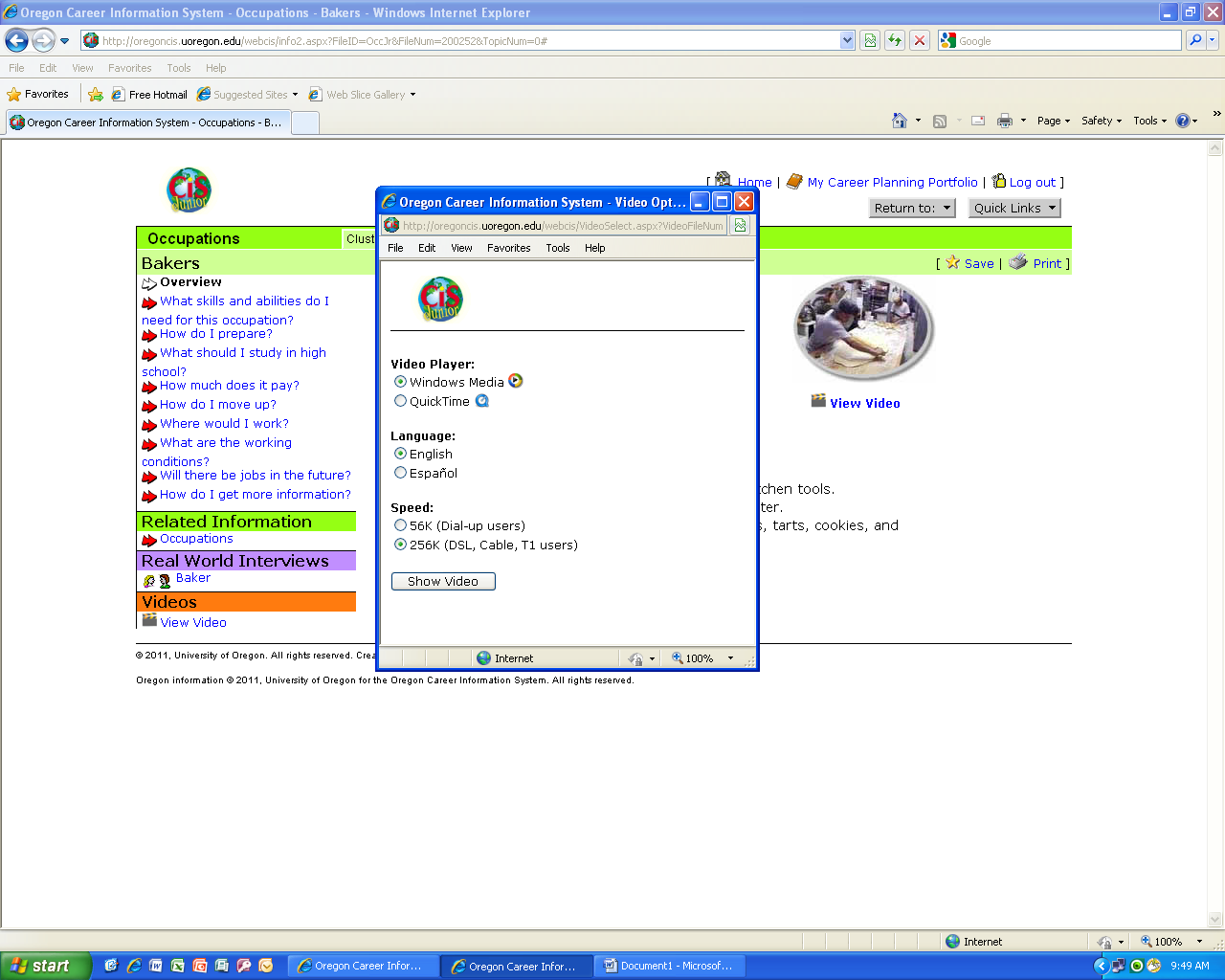 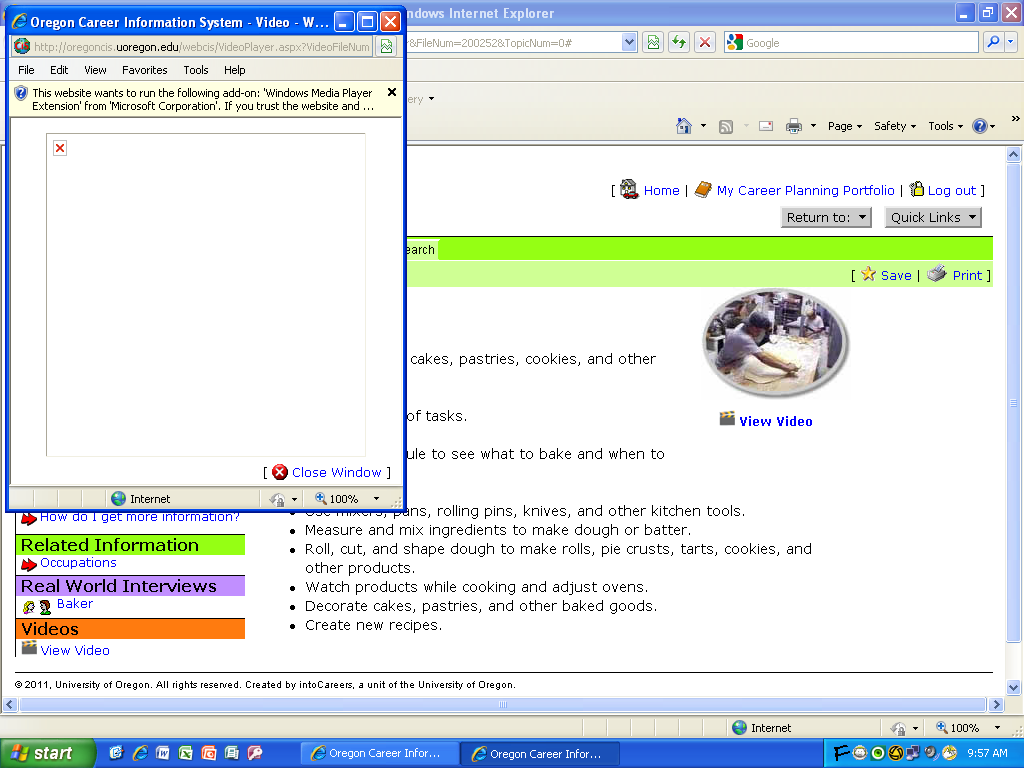 